Groupe Odonat’AuvergneChez Nicolas Lolive35 avenue de la République 15000 Aurillac groupeodonatauvergne@gmail.com								Aurillac, le 31 mai 2018Objet : Convocation à l’Assemblée générale exercice 2017 Chères adhérentes, chers adhérents,Nous avons le plaisir de vous inviter à l’Assemblée générale ordinaire du Groupe Odonat’Auvergne dimanche 17 juin 2018 à 10h00dans les locaux de Cap Tronçais, 14 Avenue Nicolas Rambourg - Village de Tronçais Saint-Bonnet de Tronçais (Allier)localisationOrdre du jour : 		- Rapport moral		- Rapport d’activités 2017		- Actions 2018		- Rapport financier		- Montant des cotisations		- Election du conseil d’administration (9 postes à renouveler + 1 à pourvoir)		- Questions diversesLes personnes souhaitant se présenter au conseil d’administration peuvent se manifester par courriel à l’adresse groupeodonatauvergne@gmail.com ou le jour de l’Assemblée générale.  Un conseil d’administration se tiendra à la suite de l’Assemblée générale afin de procéder notamment à l’élection du bureau. Nous vous proposons une journée de prospections des étangs du secteur de Tronçais le samedi 16 juin (rendez-vous à 9h30 sur la place de l’église de Saint-Bonnet-de-Tronçais).Retrouvez toutes les informations pratiques ainsi que le formulaire d’inscription au week-end avec le lien : formulaire Assemblée Générale 2018  En espérant vous compter parmi nous,Cordialement,								Nicolas Lolive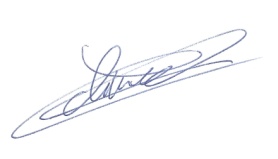 								Président du GOAPouvoir pour l’Assemblée générale du Groupe Odonat’Auvergne du 17 juin 2018 :(à faire parvenir à la personne mandataire présente à l’Assemblée générale)Je soussigné(e)………………………………………………….... donne pouvoir en mon absence à (Prénom NOM)…….…………………………………………….. domicilié(e) à ………………………………….….… pour chacun des votes qui auront lieu lors de l’Assemblée générale.Fait à …………………………………., le ……………………							Signature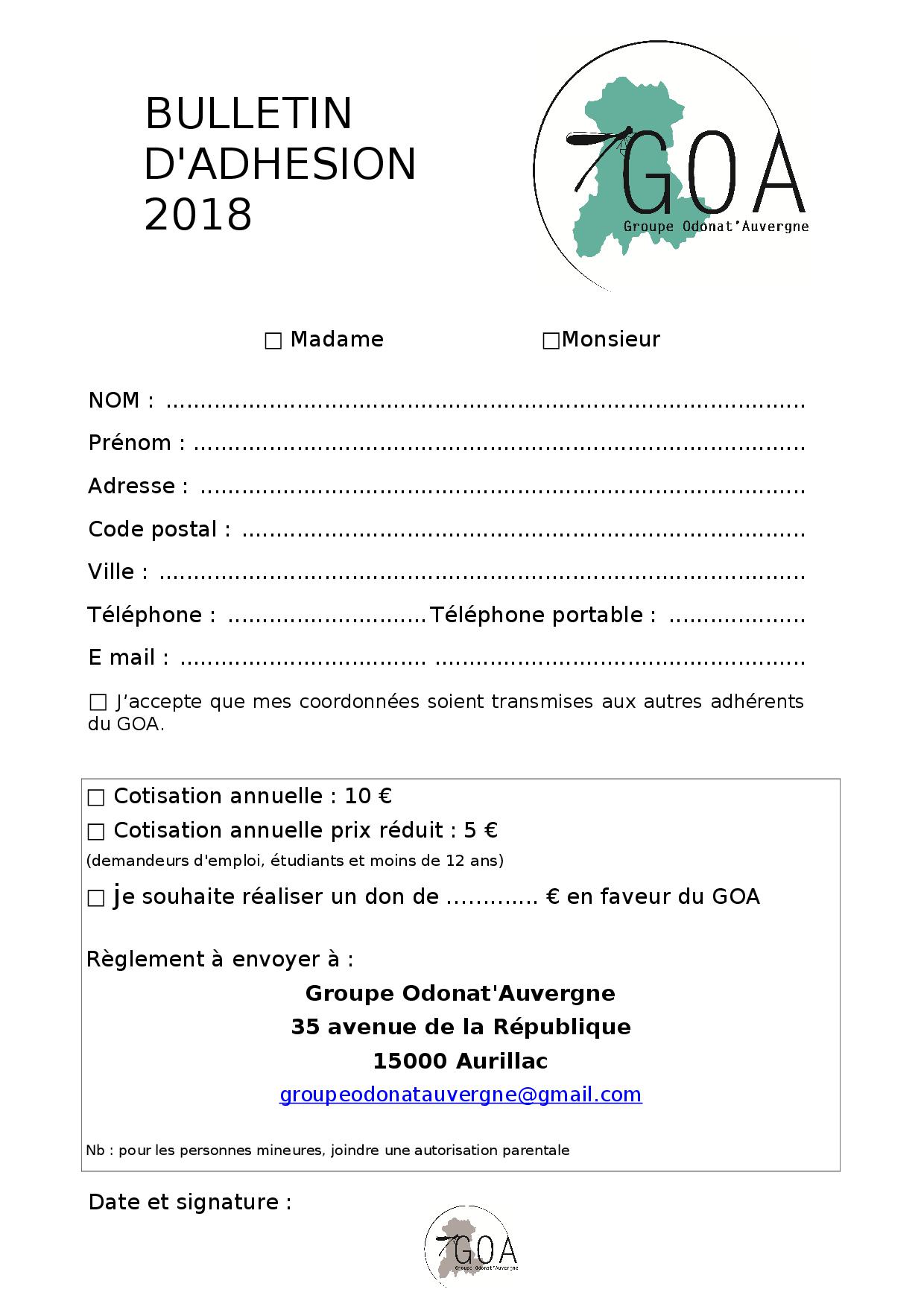 